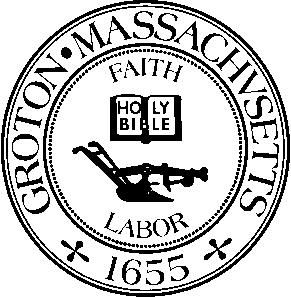 Date:  			Monday, December 6th, 2021Time:  			7:00 PMLocation:  			1st Floor Meeting Room, Groton Town HallMembers Present:  	Robert J. Fleischer, Chairman; Michelle Collette, Member; Evan Thackaberry, Member; Ira Grossman, Nashoba Associated Board of Health AgentOthers Present:	Ananth Sreepathi, Adam Prescott, Marina Khabituyeva, Adam Burnett, Dr. Laura ChessonRobert Fleischer called the meeting to order at 7:00 p.m.12 MOCKINGBIRD HILL ROAD – Variance Request to State Sanitary Code 410.250:  Habitable Rooms Other than Kitchen -- Natural Light and Electrical OutletsAnanth Sreepathi was present and requested a variance to the State Sanitary Code 410.250 Habitable Rooms Other Than Kitchen-Natural Light and Electrical Outlets for his property at 12 Mockingbird Hill Road.  Mr. Sreepathi provided an overview of the proposed plans for their basement.  They would like to turn the basement into a theater space, storage / library room and also add a half bath.Ira Grossman has no objections. Being used for a media room.Michelle Collette moved to grant the variances as presented for 12 Mockingbird Hill Road to the State Sanitary Code 410.250:  Habitable Rooms Other than Kitchen -- Natural Light and Electrical Outlets as described in the letter dated November 15th, 2021 and that the Board of Health Decision Notice be recorded with the Middlesex South Registry of Deeds prior to the issuance of the Building Permit.Evan Thackaberry seconded and the motion carried.OLD / NEW BUSINESS MEETING MINUTESThe Board reviewed the meeting minutes dated November 15th, 2021.Michelle Collette moved to accept the meeting minutes dated November 15th, 2021.  Evan Thackaberry seconded and the motion carried.PERMITS / INVOICESBoard members reviewed and signed permits and invoices.50 ARROW TRAIL – Discuss Request to Remove Restriction on Number of BedroomsExisting 1 bedroom homeNeed to meet full compliance with title 5 and all regs; didn’t meet all of those requirementsTitle 5 says 2 bedrooms but not in full complianceDone as deed restriction to limit to 1 bedroom; leaching area for 2Approved capacity is for oneApplicant change deed restriction from 1 to 2 – listening to advice of title 5 inspector; but BOHM is approving authorityNASHOBA IS NOT THE SUCCEEDING AUTHORITYIG recommended not to provide a grant to the Deed RestrictionMC - Did they install upgraded system? YES IN 2008Bob – what do they have to do to get 2 bedrooms? TESTING & FULL COMPLIANCEBased on lot construction will not meet all of TOG regsAcreage on it is tinyIg does not believe it is possible to do thatIn Water resource protection district; probably is in zone 3 and does not apply to single familyIg is not recommending that the Board change the restrictionMc – alternative is to upgrade to 2 bedrooms but don’t think that is possible to doIg will reply to themBob – they don’t have enough area, offsets, etc. don’t meet any of the requirementsMichelle Collette moved that the Board supports the Board of Health agent’s recommendation that the restriction not be amended for the property located at 50 Arrow Trail.Evan Thackaberry seconded and the motion carried.56 THRONE HILL ROAD – Variance Request to State Sanitary Code 410.250:  Habitable Rooms Other than Kitchen -- Natural Light and Electrical Outlets and Discussion of Deed Restriction NoticeAdam Prescott was present and requested a variance to the State Sanitary Code 410.250 Habitable Rooms Other Than Kitchen-Natural Light and Electrical Outlets for their property at 56 Throne Hill Road.  Mr. Prescott provided an overview of the proposed plans for their basement.  They are looking to finish the single space and turn it into a recreation room.  There is currently one small window in the space.Ira Grossman – only has one of the small small basement windows; less than 1% of the requirement; no proper good ventilationIg – neutral on thatMc – is there a way to remedy that? Adam – no unless you demo part of the foundationIt’s a tiny window so wouldn’t be able to come close to the requirement at 1%BOB – confirmed that this meets the building code; IG – yesMC – the one window you have can you open it? YES; sliding window but would replace it w/a newer window, same dimensionsBOB – mechanical ventilation available? No; but there will be heat added; electric baseboard heatIG – air exchangeAdam – all forced hot water; just a radiator, runs along the sidew/o air exchange it is a fan driven system – takes air from inside outbc you’re turning it into habitable spaceIG – is there any room in the headwall? Can talk to building commissioner regarding thatMC – continue this to the next meeting – explore what your options are to ensure you have proper air exchangeThere are sizing requirements to consider as wellAdam was planning to do this work himselfMC – all depends on what your solution is; work with building commissioner and IG and then come back – they can give you direction on thisDryer vent port – exchangerNeed air exchange and air flowIG – need two total air turnovers?Adam – if he came back w/air exchange, boh members would be amendable to approving this?Mc – get technical assistance for thisAdam - Blower / identify a location – January 3rd, 2021Michelle Collette moved to continue the hearing for the basement renovation at 56 Throne Hill Road to the next Board of Health meeting date on January 3rd, 2022 at 7PM.Evan Thackaberry seconded and the motion carried.71 NOD ROAD – Greenway Committee’s Request to Meet with Board of Health to Discuss Potential Initial Site AssessmentMarina was presentWatershed – Nashua RiverOne of greenway’s agenda item is nod road; has been on here for the last 3 yearsWater tasting volunteer program – Nashua River watershed associationChair name is AdamObjective – to try to involve students from environmental program at UMLBroader mission – interested in looking at better uses in terms of environment; this piece of land was former dump site; don’t know what was placed in it; no one ever really documented what’s coming out of this siteA lot of garbage coming through thin unknown cap; want to do more investigate furtherProbs to environmentWhat can be done to this piece of land so it has a higher or better useTrees growing up through cap, exposing dump siteNo as builts available; not sure how it was “closed”; couldn’t find designs eitherNo plans or as builts for this whole siteWhere cover material, what it is; don’t even know what’s in the dumpNod brook is being visually impacted; measured mineralization going into the site; leachy materialIron oxideWhat needs to be done to stabilize and manage site; potential uses; recreational trail maybe?Could be a valuable corridor for wildlifeFuture uses; betterment of siteEVAN – was it residential? Think so; maybe paper products was being disposed thereMC – was referred to as the dump back in 1971Dump closed; sanitary landfill – cow pond 1976Residential trash; big dump trucks with industrial wasteTown would be involved in the 21E Mass Contingency PlanIt’s a known site and also that things are coming out of it; we don’t even know if it’s impacting ground water or well waterBack channel – some of it got capped; hard to know where it isGarbageIG – transfers / landfills – DPWIf it’s town land – would have to work w/Mark HaddadPrudent for us BOH to initiate conversation with Highway Dept and MarkIdeally would want to get these cappedStudents – huge liabilityMay have to be done through, with a licensed contract; a lot of liability and security issuesIG recommend that through the board – initiate a conversation with the townSome time in the future use for recreational purposesAs long as capped appropriately and managed and become useful sitesPassive recreation IG – think it’s a great ideaSurprise to hear hat there’s visible thing going into the riverMC – really good step – talking to uml james hess firstWould need a Licensed site professional in order to proceed; town has a legal obligation to continue with the process Would need to be closed off properlyBOH can make that recommendation to the Select BoardCan kick it up the chainCan’t just enter w/o town’s approval; liabilities due to the unknownMC – in the meanwhile do not go trotting out there w/students due to potential hazardsEVAN – just Nashua River watershed assocs – nod brook – samples reviewed by themBrook is the border maybe?NRWA – has had water quality monitoring program for many yearsSample from rich state forest; go along the edge of itIG – from state’s website; a whole bunch of unknownAdam – found 1 page specification for reclamation?Bob – does anyone from DPW go there periodically to observe? IG – we can find out1976 – predates other regulatory framework vs. todayRodents, fires that wouldn’t go out, ground firesNext step – approach SBMichelle Collette moved that the Board of Health in conjunction with the Greenway Committee approach the Select Board and begin discussions on the Nod Road site.Evan Thackaberry seconded and the motion carried.MEET WITH SUPERINTENDENT OF GROTON-DUNSTABLE SCHOOL DISTRICT TO REVIEW THE VACCINATION AND POSITIVE COVID CASE DATADr. Laura Chesson was present and presented the attached data.Unvaccinated staff - 2 for health reasons; 1 for religiousRan a couple of clinics90% targetMC – asked re disparity – dr. c can only speculateMC – CONFIRMED THAT IT INCLUDES ALL STAFF; CONTRACT STAFF ETC.Have only 5 positive cases at the HS; higher vaccination rates1 staff member was vaccinated1 student vaccinated and 4 were notData comparison from last year to this year – meeting on 12/8From 55 positive cases last year to 5 this year; vaccinations weren’t available1400 – 1500 students tested every week (pool testing)No positive pools at the HSDr. c’s opinion – is do nothing until 1/15/2022Extreme contact tracingOct – 2 students and teacher at swallow union; 3 students in Grade 5 at MSAdvised by NABH to treat as a clusterHave not been able to see any trend beyond thatMC – thanked Dr. C for coming to the BOH and giving presentationThis is presented at every school committeePresent consistently on the same scheduleEVAN – cases at flo ro last week (all at the same time); DR. C confirmed no cases at HSTues & wed – do pool testing5 – highest # of cases at NorthNew Software will automatically pull data directly from middle school; sometimes due to siblingsSubmit Waiver request to desi – only if school committee requests dr. c to do soSubmit to the state; how to enforce; parental permission?State wants to know details of procedureAlready know who’s vaccinated or notVery compliant studentsWill keep records of who’s not abidingDr. C gave examplesFed regs require masks on busesDoes not reflect sports as it’s indoors rnMC – asked dr. c how concerned she is with breakthrough cases? Has not seen anyone with anything more than mildIt is worth consideration for a pilot since we had such low incident at the HS; not sure if we will reach 80% at elementary or middle schoolsLast year spike after thanksgiving, not ChristmasMC – have to follow desi unless you receive a waiver; Dr. C - doesn’t think desi will drop that 80%Will apply for waiver for the HS onlyDr. C – wait until 1/15/22 and don’t even take a vote until then; doesn’t take long to submit the waiver and receive responseSchool with highest vaccinated – demonstratesEvan - #’s right now say that this is the worst time; would not recommend any changes now; after the new yearDr. C – watch the HS and see how it goesEvan – 2 weeks off and 2 weeks on – doesn’t think that’s really an experiment; can’t compare those dataHopkinton – only school that has tried this hence why Dr. C used themPercentage – depends on where pandemic is tooMC – stats show vaccinations workMC - Sit tight, see what desi does; continue current protocols; not safe to come out of the water yetDr. c - Will come back prior the 15thEvan Thackaberry moved to adjourn the meeting at 8:26p.m.  Michelle Collette seconded and the motion carried.Minutes by Sammie Kul.